Harian    :MercusuarKasubaudSulteng IIHari, tanggal:Jum’at, 13  November  2015KasubaudSulteng IIKeterangan:Morowali Tertibkan Izin UsahaKasubaudSulteng IIEntitas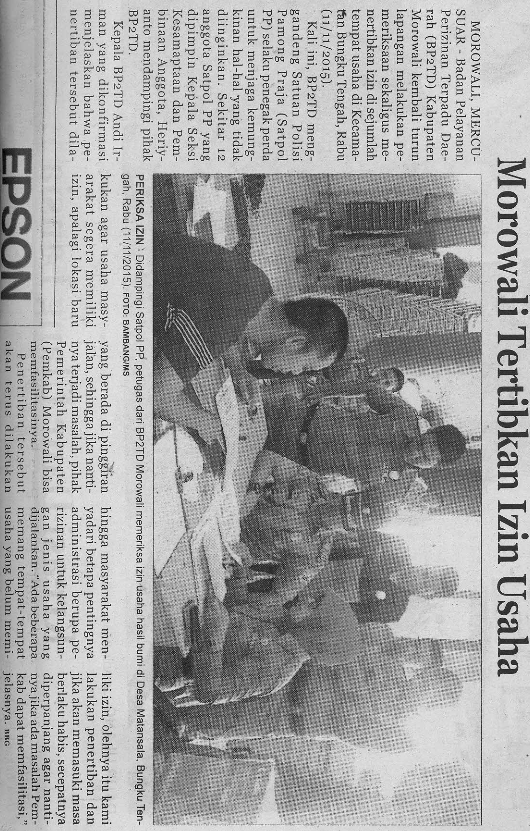 :MorowaliKasubaudSulteng II